Latvijas čempionāts rogainingā 2019Nolikums un pirmsstarta informācijaSacensību datums: 2019.gada 8.-9. jūnijsOrganizē: Orientēšanās klubs “Ziemeļkurzeme”, sadarbībā ar biedrību “Latvijas orientēšanās federācija”Sacensību rajons: teritorija uz dienvidiem no Inčukalna, Inčukalna, Garkalnes, Ropažu un Siguldas novadu teritorijās, kopējā teritorija 180 kv.km.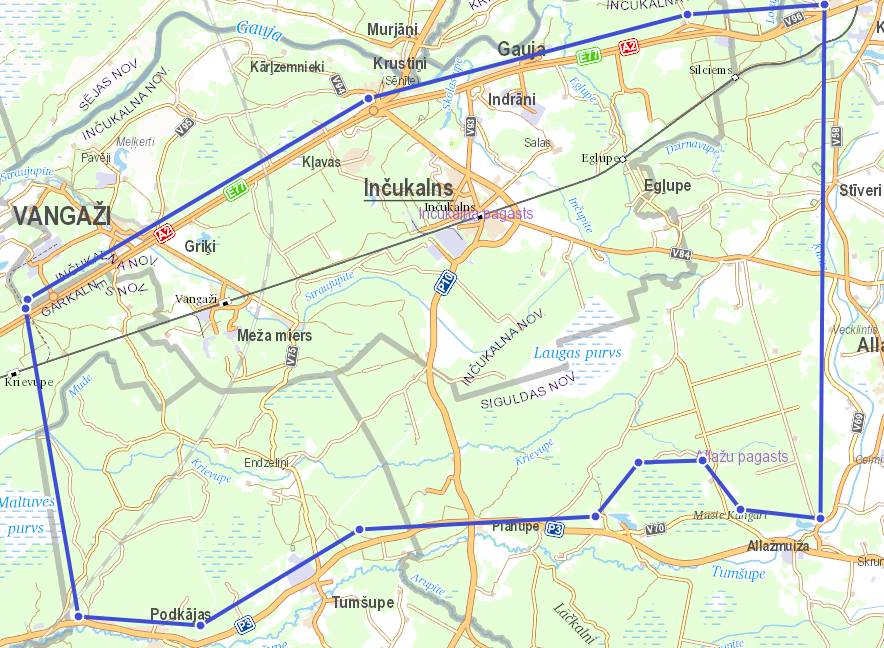 Sacensību centrs: “Zustrenes”, Inčukalna pagasts, Inčukalna novads, sacensību centrs atrodas sacensību rajonā. Hash house atrodas sacensību centrā. Atrašanās vieta: https://latvianhorses.lv/lv/kontakti/Uz Siguldas šosejas ir remonts, plānojiet ierasties savlaicīgi.Sacensību centra shēma – pielikumā.Formāts Latvijas čempionāta distance - 24 stundu sacensības rogainingā, saskaņā ar LOF un IRF apstiprinātajiem rogaininga sacensību noteikumiem. Dalībnieku skaits komandā 2-3 dalībnieki.Satelīta distance – 6 stundu sacensības rogainingā, saskaņā ar LOF apstiprinātajiem rogaininga sacensību noteikumiem, izņemot, ja nolikumā būs noteikts citādi. Dalībnieku skaits komandā 2 - 5 dalībnieki.IRF noteikumi publicēti: http://www.rogaining.com/attachments/article/331/IRF%20Rules%20of%20Rogaining%202017.pdfLOF apstiprinātie noteikumi: https://www.rogaining.lv/?ucat=3Dalībnieku grupas: MJ, WJ, XJ - vīriešu, sieviešu vai jauktās junioru grupas, visu komandas dalībnieku vecums līdz 23 gadiem. 24 stundu sacensībās junioru grupās varēs piedalīties tikai komandas, kur dalībniekiem ir iepriekšējo sacensību pieredze un vismaz viena komandas dalībnieka vecums ir 18 vai vairāk gadi. MO, WO, XO – vīriešu, sieviešu vai jauktās atklātās grupas MV, WV, XV – vīriešu, sieviešu vai jauktās veterānu grupas, visu komandas dalībnieku vecums no 40 gadiem. MSV, WSV, XSV – vīriešu, sieviešu vai jauktās superveterānu grupas, visu komandas dalībnieku vecums no 55 gadiem. MUV, WUV, XUV – vīriešu, sieviešu vai jauktās ultraveterānu grupas, visu komandas dalībnieku vecums no 65 gadiem. Ģimenes (tikai 6h distancē) – ģimeņu grupa, komandā ir vismaz 2 paaudžu vienas ģimenes dalībnieki un vismaz viena dalībnieka vecums ir 14 vai mazāk gadi. Dalībniekiem, kas jaunāki par 18 gadiem, piedaloties 24h distancē, reģistrējoties, ir jāiesniedz rakstiska vecāku vai aizbildņu piekrišana.Dalībnieku vecums sacensību vecuma grupas un apmaksas noteikšanai tiek rēķināts uz 08.06.2019Komandas, kas sacenšas Junioru un Veterānu grupās, automātiski tiek vērtētas arī atbilstošajās OPEN grupās. Komandas, kas sacenšas Super Veterānu grupās, arī automātiski tiek vērtētas attiecīgajās Open un Veterānu grupās. Komandas, kas sacenšas Ultra Veterānu grupās, arī automātiski tiek vērtētas attiecīgajās Open, Veterānu un Super Veterānu grupās.!! Dalībnieki paši atbildīgi par savu veselības stāvokli un apdrošināšanu. Distanci iespējams veikt, izvēloties maršrutu tā, lai nepakļautu veselību un dzīvību briesmām. Jebkuri riski, ko uzņemas dalībnieki, ir pašu dalībnieku atbildībā. Pirmsstarta reģistrācijā katram dalībniekam jāparakstās reģistrācijas žurnālā ar atrunu:"atzīstu, ka sacensību organizatori un zemes, kas izmantota šajā pasākumā, īpašnieki, neuzņemas nekādu atbildību par jebkuru zaudējumu, bojājumu vai kaitējumu mums pašiem (ieskaitot transportlīdzekļus pasākuma norises vietā), kas varētu rasties mūsu dalības laikā šajā pasākumā.Piedalos šajā pasākumā uz savu paša risku, un atzīstu, ka var būt riski, kas saistīti ar rogaininga sportu. Saprotu drošības prasības, ko izvirza organizatori, un piekrītu ievērot gan šīs prasības, gan rogaininga noteikumus. Ar pasākuma nolikumu esmu iepazinies.”Dienas kārtība08.06.no 07:30 atver sacensību centruno 8:00 Reģistrācija (visiem komandas dalībniekiem ir jāierodas reizē, lai varētu parakstīt atbildības formu)08:50 sacensību atklāšana9:00     Karšu izsniegšana 24h 11:00   Karšu izsniegšana 6h No 11:30 Ieeja starta zonā 24h komandām12:00   Starts 24h,12:30   Starts 6h13:00   Reģistrācijas slēgšana18:30   sacensību finišs 6h distancei,19:00   Finiša slēgšana 6h distancei19:30 apbalvošana 6h distanceiPēc finiša ēdināšana 6h distancei atvērta no  17:30-19:30Hash house atvēršana-20:3009.06.Hash house slēgšana: 9:00Pēc finiša ēdināšana 24 stundu distancei atvērta no 11:0012:00 sacensību finišs 24 h distancei12:30 Finiša slēgšana 24h distancei13:00 Protestu iesniegšanas beigas 24 h distancei14:00 Apbalvošana Latvijas Čempionātam (24h)17:00 Sacensību centra slēgšana Sacensību teritorija un apvidus:Sacensību teritoriju klāj saimnieciski meži ar līdzenu reljefu un grāvju tīklu, teritorijā atrodas arī daži purvi un daļa no teritorijas ir pārmitras. Visā teritorijā ir labs ceļu, taku un stigu tīkls, salīdzinoši maz atklātas ainavas un apdzīvotu vietu. Teritorijas dienvidus un rietumus klāj priežu meži un austrumus klāj jaukti lapu koku meži.Sacensību dalībniekiem ir pienākums saudzīgi izturēties pret dabu un apkārtni, nesārņot, ievērot ceļu satiksmes noteikumus un loģiskās pieklājības normas, netraucēt vietējos iedzīvotājus un ievērot to norādījumus (ja tādi rodas sacensību laikā)Noteikumi:Distanču plānošanas laikā ir aizliegts izmantot tehnoloģijas (datorus, programmatūru un tml.), kas paredzētas distances optimizēšanai, kontrolpunktu pārnešanai no papīra kartes uz elektroniskajām ierīcēm vai cita veida darbībām, kas var ietekmēt rezultātu. Dalībniekiem distances plānošanai būs atsevišķas kartes (papīra), kuras 24 stundu dalībniekiem būs aizliegts ņemt līdzi distancē un būs jānodod startā.Sacensību laikā 24 stundu dalībniekiem būs aizliegts izmantot GPS pulksteņus un citas iekārtas, mobilos telefonus, soļu skaitītājus un citas ierīces ar funkcijām, kas var palīdzēt orientēties apvidū, noteikt attālumu vai citādā veidā ietekmēt rezultātu. Mobilo telefonu dalībnieki drīkst izmantot tikai ārkārtas situācijā un palīdzot citām komandām (pie ārkārtas situācijām pieskaitāma situācija, ja nepieciešamas paziņot, ka ūdens ņemšanas vietā ir beidzies ūdens). Iekārtas būs atļauts ņemt līdz distancē ievietotus organizatoru dotā necaurspīdīgā iepakojumā. Ierīču neatļauta lietošana - diskvalifikācija.Dalībniekiem, atrodoties distancē, aizliegts pārvietoties ar automašīnu vai citā veidā izmantot trešo personu palīdzību, ja tas var ietekmēt rezultātu. Distances plānošanas laikā aizliegts pamest sacensību centru. Dalībniekiem jāievēro godīgas spēles (FAIR PLAY) noteikumi.24h komandas izlases veidā nodrošinās ar GPS ierīci (potenciāli stiprākās komandas) komandas veiktā ceļa fiksēšanai. To lietošana ir obligāta. GPS ierīce vienam no komandas dalībniekiem ir jānēsā uzlikta uz rokas augšdelma. GPS ierīce komandām tiks izsniegta reģistrējoties. Ja GPS iekārta distancē tiek bojāta vai pazaudēta, dalībniekam ir jāsedz organizatoriem radušies zaudējumi 85 EUR apmērā. GPS sekošana būs redzama vietnē http://sportrec.eu/ui/#1eeq4ehPirms ieiešanas starta zonā 24h komandām būs pienākums uzrādīt distancē līdzi ņemamo somu saturu un obligāto inventāru (SIAC karte ar nenoņemamu aproci, sacensību numuram, kas piestiprināts redzamā vietā, svilpei, organizatoru izsniegtai GPS ierīcei (ja izsniegta)), aktivizēt SIAC un pārbaudīt tā darbību, nodot plānošanas karti.Distance, atzīmēšanās:Distancē atrodas 80 KP vērtībās no 2 līdz 9, kopējais punktu skaits - 440. KP vērtību norāda tā numura pirmais cipars (divciparu skaitļi) (piemēram, 38=3 punkti).SportIdent atzīmēšanās ar organziatoru SIAC kartēm. SIAC kartes tiks piestiprinātas ar nesaraujamu aproci katram dalībniekam. Stacijas strādās SIAC režīmā (0,3 m attālumā), izņemot gadījumu, kad stacijā atzīmējas pirmais dalībnieks. Ja stacija nestrādā SIAC režīmā, dalībnieka pienākums ir veikt atzīmēšanos kontakta režīmā.Ja elektroniskās atzīmēšanās stacija nedarbojas:6 stundu dalībnieki sūta SMS uz ārkārtas telefona Nr. 26549948 ar komanda Nr., nestrādājošā / neesošā kontrolpunkta Nr. un kontrolpunkta Nr. no kura komanda nāca (piemērs 1002 45 39).  Ja pēc stacijas pārbaudes problēmas ar staciju netiks konstatētas, komandai punkts netiks ieskaitīts.24 stundu dalībniekiem jāatzīmējas ar kompostieri kartes malā. Finišējot, par šo faktu jāinformē finiša tiesnesis un jānorāda iepriekšējais apmeklētais kontrolpunkts.Kontrolpunktos visiem dalībniekiem jāatzīmējas 60 sekunžu laikā. Par katru sākušos minūti pēc kontrollaika komandas rezultātam tiek atskaitīts viens punkts. Nokavējot kontrollaiku vairāk par 30 minūtēm, komanda sacensībās punktus nesaņem. Dalībniekiem ir pienākums saudzīgi izturēties pret SIAC karti un nodot to organizatoriem nebojātu. Ja SIAC karte distancē tiek bojāta vai pazaudēta, dalībniekam ir jāsedz organizatoriem radušies zaudējumi 65 EUR apmērā.Izmantojot SI kartes, komandas dalībniekiem ir nepieciešams pirms sacensību starta stingri piestiprināt SIAC karti pie rokas tādā veidā, ka, nebojājot aproci, to nevar noņemt, un rūpēties par to, lai SIAC karte netiktu bojāta un norauta no rokas līdz finišam, kur to noņemt drīkst tikai sacensību finiša tiesnesis. Par startēšanu ar nepiestiprinātu SIAC karti vai  ja dalībniekam būs bojāta (pārrauta) SIAC kartes stiprinājums, komanda tiek diskvalificēta.Dalībniekiem sacensībās aizliegts atstāt distancē jebkāda veida atkritumus.Karte:Kartes mērogs 1:25000, augstumlīknes – 2 m. Kartes izmēri 60 x 84 cm, mitruma izturīgs Tyvex materiāls (nav nepieciešama papildus mitruma aizsardzība), plānošanai tāda paša izmēra papīra karte.Kontrolpunktu apraksti uz kartes malas: teksts un piktogrammas. Magnētiskās līnijas ik pēc 1 km, orientētas ieslīpi kartes malai. Teritorijā būs pieejami 4 dzirdināšanas punkti, tie parādīti uz kartes ar “glāzītes” simbolu (dabā sarkans punkts pie “glāzītes”). Aizliegtās teritorijas (dabas aizsardzības teritorijas, sējumi, aramzeme u.tml.)  – sarkans svītrojums. Apdzīvotas vietas kartē atzīmētas olīvzaļā krāsā, to šķērsošana aizliegta, izņemot situācijas, ja kartē olīvzaļo marķējumu šķērso ceļš. Dalībniekiem aizliegts šķērsot sējumus. Karte aktualizēta pēc 2018. un 2019. gadā publiski pieejamās informācijas un apsekošanas laikā 2019. pavasarī. Var būt neiezīmēti izcirtumi, dažu ceļu caurejamības atšķirības.Riski distancē Šajā gadalaikā mežacūkām, aļņiem aug jaunā paaudze, kuru dzīvnieki aizstāv. Ja dzīvnieks nemūk, iespējams, ka tuvumā ir mazulis. Bez liekas kavēšanās jāturpina ceļš, mēģinot pēc iespējas ātri attālināties no dzīvniekiem, neradot tiem apdraudējuma sajūtu. Apdzīvotajās teritorijās un to apkārtnē var sastapt suņus, esiet uzmanīgi!Izmaiņas komandāsIzmaiņas komandas dalībnieku sastāvā iespējams pieteikt bez papildus maksas līdz 20. maija 23:59. Ja iepriekš pieteiktā komandā dalībnieks tiek pieteikts papildus, apmaksa par viņu veicama atbilstoši noteikumiem, kādi spēkā papildus dalībnieka pieteikšanas brīdī. Izmaiņu izdarīšana pēc 20. maija - 3 EUR par katru veicamo izmaiņu.Pieteikumā (24 un 6 h rogainingam) jānorāda Komandas nosaukums, katra dalībnieka Vārds, Uzvārds, dzimšanas datums, reģistrācijas numurs LOF orientieristu datu bāzē (ODB) (ja tāds ir), starta grupa (stundu skaits), dzimums, valsts un ēdināšanas izvēle – tradicionālā, veģetārā, e-pasta adrese (vismaz vienam no komandas dalībniekiem).Auto novietošana Dalībnieku autotransports būs jānovieto norādītajā stāvlaukumā, sekojot sacensību organizatoru norādījumiem.ServissSacensību centrā dalībniekiem un līdzjutējiem būs  pieejams informācijas centrs, medpunkts, elektrība mobilo ierīču uzlādēšanai, tualetes, āra dušas, telšu laukumi, autostāvvietas (īstermiņa un ilgtermiņa). Teltis būs atsevišķi no automašīnām (skatīt sacensību centra shēmu).Līdzjutējiem un pavadošajām personām, ja viņas atrodas  sacensību centrā pēc 8. jūnija plkst. 20.00 - 2 eur no personas, izņemot pirmsskolas vecuma bērnus.Papildus dalībniekiem būs pieejama dzeramais ūdens, mantu glabātava, mašīnas atslēgu glabātava – 24h. Mantu glabātava un atslēgu glabātava pieejama uzrādot sacensību numuru.24 stundu dalībnieki saņem Hash house ēdināšanu uzrādot pie rokas piestiprinātu SIAC un 24h sacensību numuru. Pēc finiša ēdināšanu dalībnieki saņem uzrādot talonu.Sacensību rītā būs sporta preču un pārtikas tirdzniecība (OS veikals)ApbalvošanaLatvijas Čempionāta rogainingā 24 h distancē pirmās trīs komandas katrā vecuma un dzimuma grupā  tiek apbalvoti ar Latvijas čempionāta medaļām un balvām atbilstoši starptautiskajiem rogaininga noteikumiem. Latvijas čempionāta ieskaitē iekļauj tikai tos dalībniekus, kuri ir reģistrēti LOF orientieristu datu bāzē (ODB), pārējie dalībnieki saņem balvas. 6 stundu distancē apbalvo pirmās trīs komandas katrā vecuma un dzimuma grupā ar medaļām un balvām atbilstoši rogainigna noteikumiem.Citi noteikumiDalībnieks, piedaloties sacensībās, piekrīt, ka sacensību laikā tiek fotografēts un fotogrāfijas tiek izmantotas šo un citu sacensību publicitātei un aktīva dzīvesveida popularizēšanai, kā arī dalībnieka pieteikumā norādīto personas datu izmantošanai dalībnieku sastāva publiskošanai, rezultātu apkopošanai un publiskošanai drukātā veidā, elektroniskajā vidē un sociālajos tīklos.Ēdināšana              Pēc finiša dalībniekiem tiks pasniegtas pusdienas (dalībnieku ēdināšana iekļauta dalības maksā).Pieteikšanās: no 15.03.2019. līdz 05.06.2019. (ieskaitot), http://www.rogaining.lv/Dalības maksa:24 stundu sacensībām katram dalībniekam6 stundu sacensībām katram dalībniekamĢimeņu grupā – atbilstoši dalībnieku vecumamDalības maksas apmaksa ir iespējama, veicot pārskaitījumu:Saņēmējs: OK ZiemeļkurzemeReģ.nr.: 40008111499Konts: LV44HABA0551016204530 (Swedbank)Juridiskā adrese: Lauri, Ugāles pagasts, Ventspils nov.Maksājuma aprakstā norādot: Dalības maksa pasākumam – Latvijas čempionāts, komandas numurs, komandas nosaukums, rēķina nr.Dalības maksa sedz: 24h sacensību dalībniekiem - SIAC īri, sacensību materiālus (karte, numurs un tml.), rezultātu servisa, ēdināšanas (Hash house un pēc finiša (tradicionāla, veģetāra virtuve)), balvu, dzirdināšanas punktu distancē un citus organizatoriskos izdevumus, evakuāciju sacensību laikā, autostāvvietas sacensību centrā  un telts vietas un citas izmaksas. 6h sacensību dalībniekiem -  rezultātu servisa, pēc finiša ēdināšanu (tradicionāla, veģetāra virtuve), balvu, dzirdināšanas punktu distancē un citus organizatoriskos izdevumus, evakuāciju sacensību laikā, īstermiņa autostāvvietas sacensību centrā  un telts vietas un citas izmaksas.Gadījumā, ja dalībnieks vai komanda jebkādu iemeslu dēļ nestartē, samaksātā dalības maksa netiek atmaksāta.Sacensību organizatoriem ir tiesības piešķirt Dalības maksas atlaidi 100% apmērā.Laika apstākļu prognoze - https://weather.com/lv-LV/laiks/5dien/l/abaf124f63a546b0a8188db01d9909f16d2f4f90ab4af55e9c6dbf63bf05ad9eAstronomiskie dati:08.06.2019. saule riet 22:13, mēness riet 01:3809.06.2019. saule lec 04:32, mēnes les 11:33 Mēness fāze - Jauns mēnessPapildus informācijai un jautājumiem – pumpuru.rogainings@gmail.comPielikumsSacensību centra shēma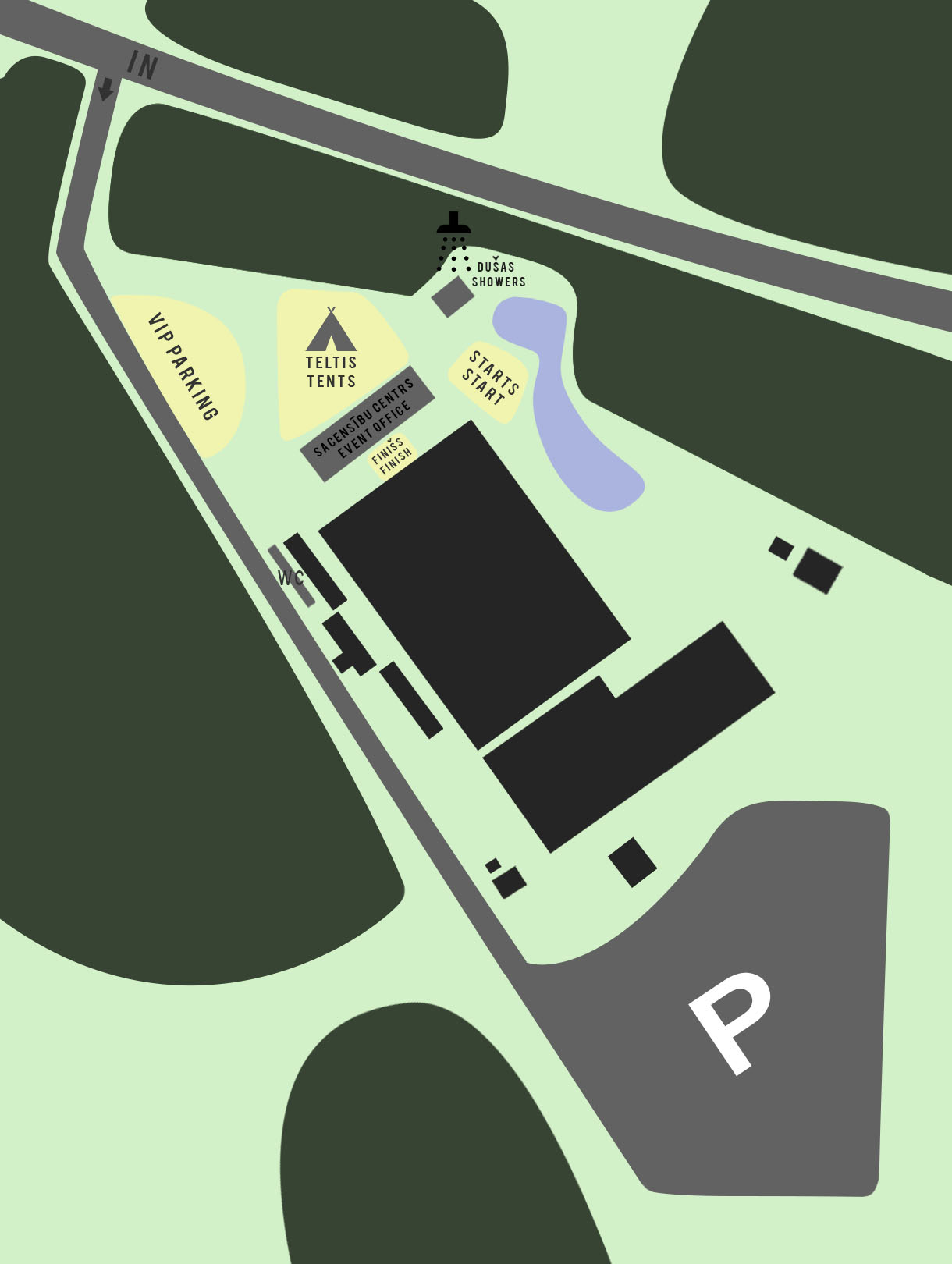 15.03.-05.04.05.04.-05.05.05.05.-31.05.01.06.-05.06.O, V, SV grupas40 €50 €60 €70 €J, UV grupas30 €40 €50 €60 €15.03.-05.04.05.04.-05.05.05.05.-31.05.01.06.-05.06.O, V, SV grupas25 €30 €35 €40  €J, UV grupas20 €25 €30 €35 €